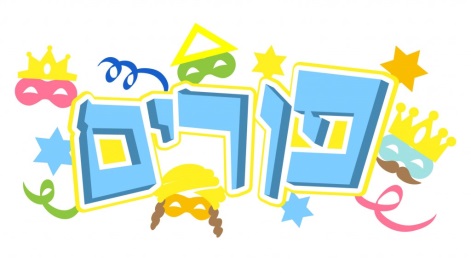 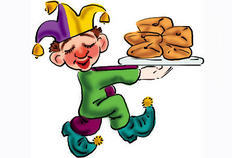 תפזורת לפורים